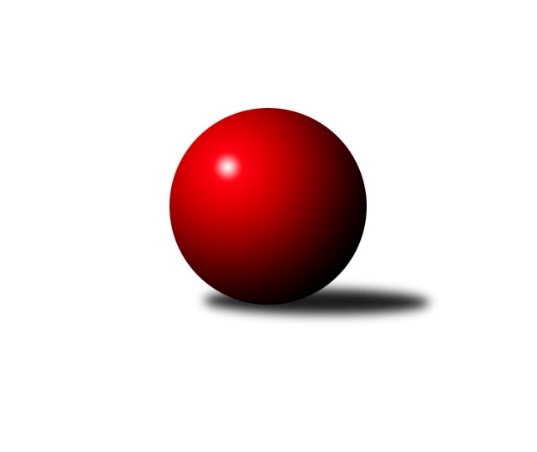 Č.6Ročník 2018/2019	28.10.2018Nejlepšího výkonu v tomto kole: 1670 dosáhlo družstvo: Slovan KV CKrajská soutěž 1.třídy KV 2018/2019Výsledky 6. kolaSouhrnný přehled výsledků:So.Útvina C	- TJ Lomnice H	2:10	1475:1478		25.10.Jáchymov C	- TJ Lomnice F	9:3	1602:1480		27.10.TJ Lomnice E	- Loko Cheb D 	12:0	1615:1472		27.10.Slovan KV C	- SKK K.Vary C	12:0	1670:1623		27.10.TJ Lomnice G	- Kuželky Aš D	0:12	1500:1568		28.10.Tabulka družstev:	1.	So.Útvina B	5	5	0	0	50 : 10 	 	 1541	10	2.	SKK K.Vary C	6	5	0	1	49 : 23 	 	 1583	10	3.	Loko Cheb D	6	4	0	2	40 : 32 	 	 1527	8	4.	Slovan KV C	5	3	0	2	38 : 22 	 	 1568	6	5.	TJ Lomnice F	6	3	0	3	36 : 36 	 	 1512	6	6.	TJ Lomnice E	5	2	1	2	32 : 28 	 	 1548	5	7.	TJ Lomnice H	5	2	1	2	28 : 32 	 	 1457	5	8.	Kuželky Aš D	6	2	0	4	34 : 38 	 	 1551	4	9.	Jáchymov C	5	2	0	3	21 : 39 	 	 1513	4	10.	So.Útvina C	6	1	0	5	22 : 50 	 	 1474	2	11.	TJ Lomnice G	5	0	0	5	10 : 50 	 	 1500	0Podrobné výsledky kola:	 So.Útvina C	1475	2:10	1478	TJ Lomnice H	Jaroslav Palán	 	 172 	 167 		339 	 0:2 	 369 	 	192 	 177		Radek Cholopov	Jitka Červenková	 	 179 	 152 		331 	 0:2 	 364 	 	181 	 183		Petr Koubek	Vít Červenka	 	 200 	 219 		419 	 2:0 	 354 	 	180 	 174		Kateřina Klierová	Jiří Kubínek	 	 196 	 190 		386 	 0:2 	 391 	 	204 	 187		Josef Zvěřinarozhodčí: Josef ČervenkaNejlepší výkon utkání: 419 - Vít Červenka	 Jáchymov C	1602	9:3	1480	TJ Lomnice F	Martin Bezouška	 	 232 	 194 		426 	 2:0 	 334 	 	150 	 184		Ladislav Litvák	Juraj Šándor	 	 189 	 198 		387 	 2:0 	 346 	 	178 	 168		František Krátký	Sabina Heroldová	 	 192 	 197 		389 	 0:2 	 400 	 	206 	 194		František Burian	Luboš Kratochvíl	 	 207 	 193 		400 	 1:1 	 400 	 	212 	 188		Daniel Furchrozhodčí: Sabina HeroldováNejlepší výkon utkání: 426 - Martin Bezouška	 TJ Lomnice E	1615	12:0	1472	Loko Cheb D 	Lucie Maněnová	 	 198 	 187 		385 	 2:0 	 298 	 	137 	 161		Jan Adam	Radek Plechatý	 	 197 	 196 		393 	 2:0 	 391 	 	207 	 184		Vladimír Krýsl	Hanuš Slavík	 	 186 	 245 		431 	 2:0 	 409 	 	200 	 209		Pavel Feksa	Libuše Korbelová	 	 193 	 213 		406 	 2:0 	 374 	 	166 	 208		Pavel Schubertrozhodčí: Hanuš SlavíkNejlepší výkon utkání: 431 - Hanuš Slavík	 Slovan KV C	1670	12:0	1623	SKK K.Vary C	Jiří Šafr	 	 208 	 207 		415 	 2:0 	 400 	 	203 	 197		Blanka Martínková	Hedvika Besedová	 	 209 	 207 		416 	 2:0 	 406 	 	208 	 198		Zdeněk Loveček	Jaroslava Chlupová	 	 197 	 219 		416 	 2:0 	 410 	 	191 	 219		Blanka Pešková	Marcel Toužimský	 	 208 	 215 		423 	 2:0 	 407 	 	198 	 209		Libor Kupkarozhodčí: Zdeňka ZmeškalováNejlepší výkon utkání: 423 - Marcel Toužimský	 TJ Lomnice G	1500	0:12	1568	Kuželky Aš D	Lucie Kožíšková	 	 198 	 200 		398 	 0:2 	 415 	 	201 	 214		Milada Viewegová	Silva Čedíková	 	 182 	 179 		361 	 0:2 	 372 	 	173 	 199		Václav Buďka	Petra Frančeková	 	 203 	 197 		400 	 0:2 	 412 	 	205 	 207		Tomáš Viczmandi	Iva Knesplová Koubková	 	 164 	 177 		341 	 0:2 	 369 	 	189 	 180		Jiří Plavecrozhodčí: Kožíšek LubošNejlepší výkon utkání: 415 - Milada ViewegováPořadí jednotlivců:	jméno hráče	družstvo	celkem	plné	dorážka	chyby	poměr kuž.	Maximum	1.	Marcel Toužimský 	Slovan KV C	431.11	295.2	135.9	6.2	3/3	(441)	2.	Rudolf Schimmer 	TJ Lomnice F	424.33	286.7	137.7	6.8	3/4	(440)	3.	Václav Kříž  st.	So.Útvina B	417.33	290.0	127.3	8.0	3/3	(441)	4.	Michaela Čejková 	Slovan KV C	414.50	283.0	131.5	8.3	2/3	(449)	5.	Pavel Feksa 	Loko Cheb D 	413.38	283.9	129.5	7.5	4/4	(451)	6.	Radek Plechatý 	TJ Lomnice E	412.67	283.2	129.4	8.2	3/3	(447)	7.	Václav Buďka 	Kuželky Aš D	409.75	278.1	131.7	8.0	4/4	(444)	8.	Martin Bezouška 	Jáchymov C	409.67	296.7	113.0	10.3	3/4	(436)	9.	Libor Kupka 	SKK K.Vary C	409.60	294.8	114.8	10.3	2/2	(464)	10.	Tomáš Viczmandi 	Kuželky Aš D	408.00	283.7	124.3	7.7	3/4	(424)	11.	Hanuš Slavík 	TJ Lomnice E	405.50	275.5	130.0	7.0	2/3	(431)	12.	Václav Vlček 	So.Útvina B	404.00	286.2	117.8	9.2	2/3	(431)	13.	Blanka Pešková 	SKK K.Vary C	403.38	297.8	105.6	11.6	2/2	(445)	14.	Jiří Kubínek 	So.Útvina C	401.22	280.2	121.0	7.6	3/3	(423)	15.	Vít Červenka 	So.Útvina C	397.83	274.9	122.9	6.4	3/3	(419)	16.	Pavel Schubert 	Loko Cheb D 	396.67	284.1	112.6	8.6	3/4	(489)	17.	Daniel Hussar 	Loko Cheb D 	396.00	276.0	120.0	7.7	3/4	(416)	18.	Hedvika Besedová 	Slovan KV C	394.50	282.3	112.3	10.5	2/3	(416)	19.	Jana Danyová 	Jáchymov C	394.00	276.0	118.0	12.3	3/4	(408)	20.	Libuše Korbelová 	TJ Lomnice E	392.00	276.8	115.2	9.6	3/3	(449)	21.	František Burian 	TJ Lomnice F	386.33	272.7	113.7	10.0	3/4	(439)	22.	Josef Zvěřina 	TJ Lomnice H	386.25	273.3	113.0	9.3	2/2	(407)	23.	Jaroslav Patkaň 	So.Útvina B	385.50	254.0	131.5	3.0	2/3	(390)	24.	Václav Šnajdr 	SKK K.Vary C	383.17	272.0	111.2	10.2	2/2	(409)	25.	Blanka Martínková 	SKK K.Vary C	383.10	284.6	98.5	14.9	2/2	(453)	26.	Jiří Plavec 	Kuželky Aš D	380.50	270.0	110.5	12.0	3/4	(413)	27.	Iva Knesplová Koubková 	TJ Lomnice G	380.25	270.6	109.6	13.8	2/2	(414)	28.	Jaroslava Chlupová 	Slovan KV C	378.33	270.3	108.0	9.7	3/3	(416)	29.	Daniel Furch 	TJ Lomnice F	377.17	273.7	103.5	12.2	3/4	(400)	30.	Pavlína Stašová 	Slovan KV C	377.00	284.0	93.0	15.5	2/3	(380)	31.	Silva Čedíková 	TJ Lomnice G	376.25	264.0	112.3	12.5	2/2	(382)	32.	Sabina Heroldová 	Jáchymov C	373.88	275.4	98.5	12.5	4/4	(389)	33.	Milada Viewegová 	Kuželky Aš D	372.88	271.1	101.8	13.8	4/4	(415)	34.	Lucie Maněnová 	TJ Lomnice E	372.78	261.0	111.8	13.2	3/3	(390)	35.	Hana Makarová 	Jáchymov C	370.33	261.7	108.7	11.0	3/4	(381)	36.	Karel Pejšek 	So.Útvina B	369.89	265.9	104.0	11.9	3/3	(391)	37.	Vladimír Krýsl 	Loko Cheb D 	369.25	259.6	109.6	10.6	4/4	(422)	38.	Kateřina Klierová 	TJ Lomnice H	368.75	250.5	118.3	7.8	2/2	(387)	39.	Radek Cholopov 	TJ Lomnice H	368.38	261.9	106.5	11.1	2/2	(394)	40.	František Krátký 	TJ Lomnice F	367.00	269.6	97.4	14.0	4/4	(392)	41.	Luděk Pánek 	So.Útvina B	359.89	268.0	91.9	13.3	3/3	(392)	42.	Petr Koubek 	TJ Lomnice H	359.63	264.3	95.4	15.6	2/2	(396)	43.	Jana Kožíšková 	TJ Lomnice G	353.50	267.0	86.5	17.0	2/2	(371)	44.	Václav Basl 	TJ Lomnice E	348.00	250.3	97.8	13.0	2/3	(369)	45.	Luboš Kožíšek 	TJ Lomnice G	347.50	256.0	91.5	16.0	2/2	(363)	46.	Ladislav Litvák 	TJ Lomnice F	347.38	257.4	90.0	15.9	4/4	(396)	47.	Jan Adam 	Loko Cheb D 	345.33	252.3	93.0	15.3	3/4	(391)	48.	Jaroslav Palán 	So.Útvina C	341.58	253.8	87.8	16.0	3/3	(358)	49.	Vladimír Štýber 	Slovan KV C	339.25	258.8	80.5	20.0	2/3	(350)	50.	Jitka Červenková 	So.Útvina C	335.22	242.2	93.0	18.3	3/3	(383)		Pavel Pazdera 	SKK K.Vary C	428.00	314.0	114.0	8.0	1/2	(428)		Jiří Šafr 	Slovan KV C	415.00	280.0	135.0	6.0	1/3	(415)		Luboš Kratochvíl 	Jáchymov C	400.00	285.0	115.0	5.0	1/4	(400)		Marie Hertelová 	Kuželky Aš D	398.50	288.0	110.5	7.8	2/4	(400)		Zdeněk Loveček 	SKK K.Vary C	398.00	267.0	131.0	6.0	1/2	(406)		Lucie Kožíšková 	TJ Lomnice G	387.75	272.0	115.8	11.8	1/2	(398)		Petra Frančeková 	TJ Lomnice G	384.25	275.0	109.3	13.3	1/2	(412)		Juraj Šándor 	Jáchymov C	381.00	271.5	109.5	11.8	2/4	(387)		Carol Kopriva 	TJ Lomnice H	345.00	262.0	83.0	20.0	1/2	(345)		Pavel Sýkora 	So.Útvina C	344.00	247.0	97.0	15.0	1/3	(359)		Andrea Ječmenová 	TJ Lomnice H	343.00	263.0	80.0	19.0	1/2	(343)		Jiří Klier 	TJ Lomnice H	329.00	236.0	93.0	13.0	1/2	(329)		Ivana Grünerová 	Kuželky Aš D	322.00	217.0	105.0	14.0	1/4	(322)		Ivona Mašková 	Kuželky Aš D	305.00	208.0	97.0	21.0	1/4	(305)		Josef Kusovský 	Jáchymov C	248.00	206.0	42.0	36.0	1/4	(248)Sportovně technické informace:Starty náhradníků:registrační číslo	jméno a příjmení 	datum startu 	družstvo	číslo startu
Hráči dopsaní na soupisku:registrační číslo	jméno a příjmení 	datum startu 	družstvo	Program dalšího kola:7. kolo1.11.2018	čt	18:00	TJ Lomnice F - Slovan KV C	3.11.2018	so	9:00	So.Útvina C - TJ Lomnice G	3.11.2018	so	12:00	SKK K.Vary C - TJ Lomnice E				Loko Cheb D  - -- volný los --	3.11.2018	so	16:00	Kuželky Aš D - Jáchymov C	4.11.2018	ne	10:00	TJ Lomnice H - So.Útvina B	Nejlepší šestka kola - absolutněNejlepší šestka kola - absolutněNejlepší šestka kola - absolutněNejlepší šestka kola - absolutněNejlepší šestka kola - dle průměru kuželenNejlepší šestka kola - dle průměru kuželenNejlepší šestka kola - dle průměru kuželenNejlepší šestka kola - dle průměru kuželenNejlepší šestka kola - dle průměru kuželenPočetJménoNázev týmuVýkonPočetJménoNázev týmuPrůměr (%)Výkon1xHanuš SlavíkTJ Lomnice E4311xHanuš SlavíkTJ Lomnice E113.984312xMartin BezouškaJáchymov C4262xVít ČervenkaSo.Útvina112.114195xMarcel ToužimskýSlovan K.Vary C4232xMartin BezouškaJáchymov C110.914261xVít ČervenkaSo.Útvina4191xMilada ViewegováKuželky Aš D109.754151xJaroslava ChlupováSlovan K.Vary C4161xTomáš ViczmandiKuželky Aš D108.954121xHedvika BesedováSlovan K.Vary C4164xPavel FeksaLoko Cheb D108.16409